[Име]Личен дневник[За да заместите текста в контейнера на тази страница, просто изберете ред от текста и започнете да въвеждате.][Дата][Започнете веднага][За най-добри резултати при избирането на текст за копиране или редактиране, не включвайте интервали вдясно от знаците в селекцията. За да заместите примерната снимка по-долу с ваша собствена, просто я изтрийте. След това в раздела "Вмъкване" щракнете върху "Картина"]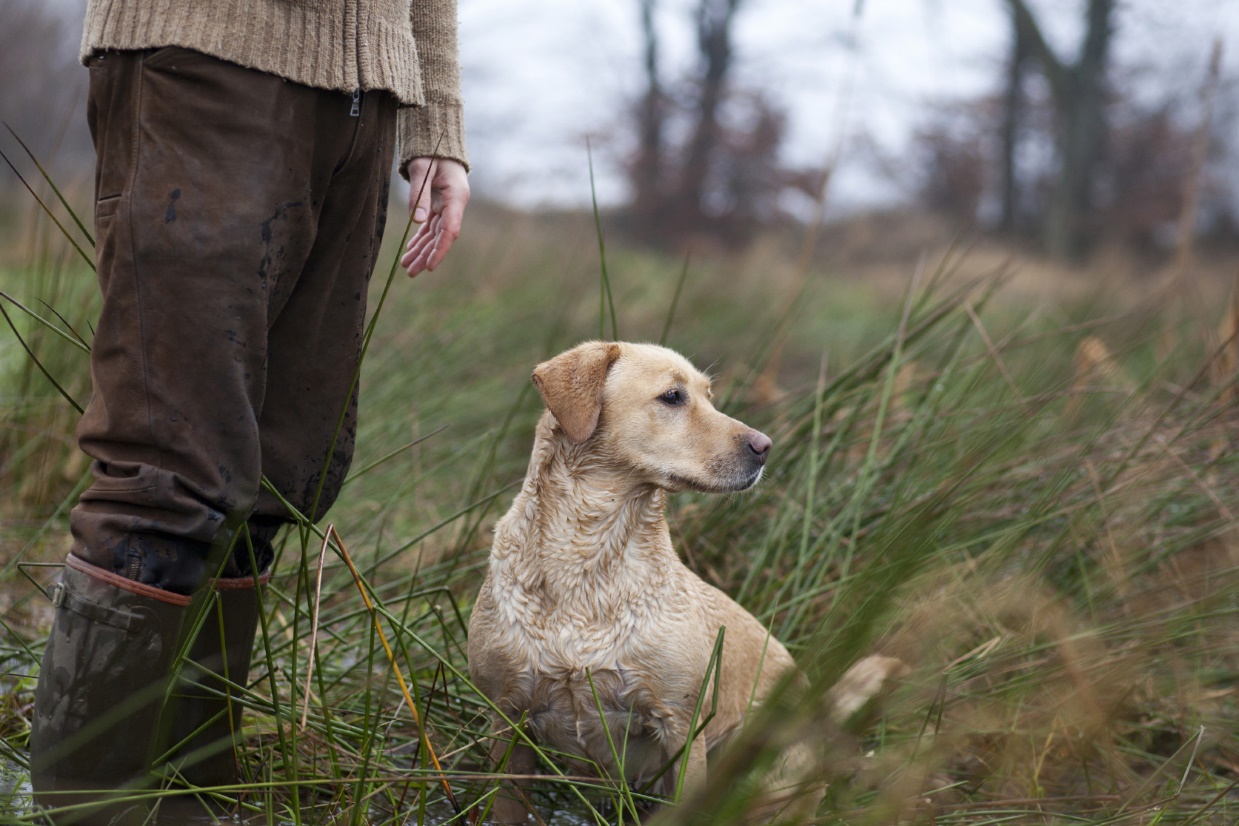 